DRAGI 6. A,  Zadnje ste interpretirali dvije lirske pjesme, Voćka poslije kiše, Dobriše Cesarića i Proljeće, Gustava Krkleca, koje su obilovale pjesničkim slikama. Vrijeme je da ponovimo vaše znanje o pjesničkim slikama. Želim vam uspješno rješavanje zadataka koje ću ocijeniti 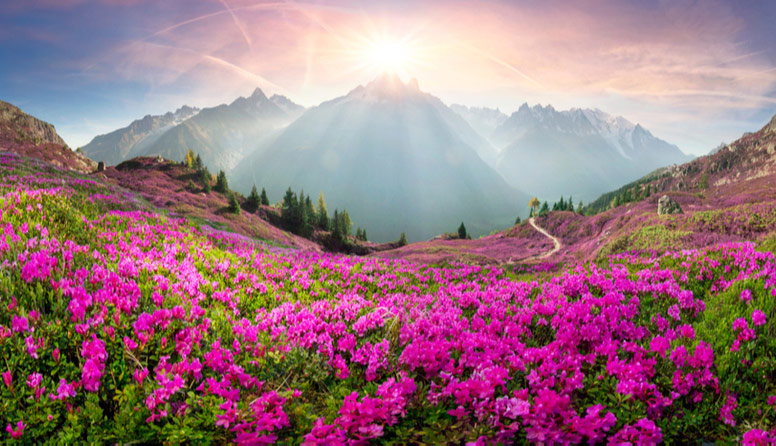 Zamisli da se nalaziš na proljetnoj livadi. Cvijeće treperi svojim divnim bojama, njegov te miris opija, a nježne latice kao da se tope pod tvojim prstima. U daljini vidiš Mont Blanc, najviši vrh Alpa. Ako se dovoljno zagledaš, gotovo da možeš osjetiti hladnoću koju on isijava, no onda se ponovno vratiš na livadu, u proljeće, i osvrneš se oko sebe.Boravak na livadi obuzima sva tvoja osjetila. Usmeno dopuni rečenice: Mogu vidjeti...Mogu čuti...Mogu namirisati...Mogu okusiti...Mogu dodirnuti...2.  U prethodnoj si se aktivnosti uspješno služio/služila pjesničkim slikama. U sljedećem zadatku spoji primjer pjesničke slike i njezin naziv."To je voće slatko, jeo bi ga svatko."                                                              taktilna pjesnička slika"U snu mu bujno mirišu trave."                                                                        akustična pjesnička slika"Iz te šume viri žbun, a iz žbuna ševin kljun."                                            olfaktivna pjesnička slika"...i kako zvone visibabe i mrav bubnja u prazan žir!"                              gustativna pjesnička slika"Struje hladni žmarci u kuće bez peći"                                                         vizualna pjesnička slikaPišem pravilnoPodjednako je važno pisati lijepo i pisati pravilno. Kad pišemo, šaljemo mnoštvo informacija o sebi. Ako zanemarimo pravopisna pravila, to je kao da hodamo ulicom nepočešljani. Upravo ćemo zbog toga sljedećim zadatkom ponoviti nekoliko pravopisnih pravila.Odaberi rečenicu koja je točno napisana.a) U djetinjstvu sam se najviše bojao: čudovišta, zmija i čudnih ptica.b) U djetinjstvu sam se najviše bojao čudovišta, zmija i čudnih ptica.  2.Označi rečenice u kojima je zarez točno upotrijebljen.  a) Molim te Ivane, nemoj vikati.  b) Ivane, vrijeme je da pozoveš brata i sestru i da dođeš na ručak.   c) Ivane, vrijeme je da pozoveš brata i sestru, i da dođeš na ručak.  d) Molim te, Ivane, nemoj vikati.3.Odaberi točno napisane rečenice!„Sve sam svoje zadatke riješila”, rekla je Lara. – Sve sam svoje zadatke riješila – rekla je Lara. – Sve sam svoje zadatke riješila. – rekla je Lara.”Sve sam svoje zadatke riješila,” rekla je Lara.